Principal Investigator:	Date Approved:This SOP applies to imaging live cells.Many imaging processes cannot be conducted in a biosafety cabinet or other aerosol-containment device owing to the size or sensitivity of the equipment. Therefore, alternative safety measures are needed when imaging biohazardous materials. Imaging processes that involve live cells in open containers or flow cells require additional PPE and/or splash shields to protect from splashes/sprays/aerosols. Imaging processes involving only closed containers may be done at lower containment levels depending on the risk assessment.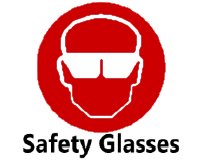 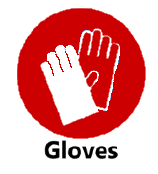 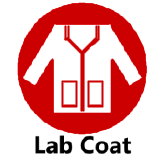 BSL1 or BSL2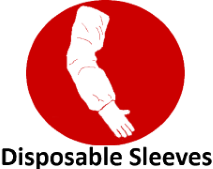 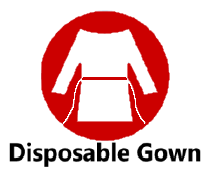 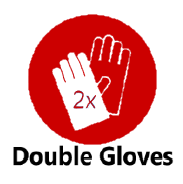 BSL2+	Prepare samples for imaging within a biosafety cabinetTransport samples in secondary containment to the imaging station if leaving the containment facility (see Biohazardous Material Transport SOP)Perform imaging: eye protection may be removed once the sample has been placed on the imaging platform unless required to prevent exposure to laser beamsReturn samples to secondary containmentDispose of waste following medical waste handling SOPs or hazardous chemical waste requirementsDisinfect imaging station using an appropriate disinfectantEye protection (safety glasses or goggles) or a splash shield is required if a splash or spray is anticipated, e.g., from imaging open containers or flow cell setupsA respirator may be required for imaging open containers of airborne-transmissible pathogens or if aerosolization is likely (e.g., some flow cell setups)Use plastic alternatives to glass whenever possible (e.g., slide covers, slides) and avoid handling required glass items with hands (forceps are recommended)Use of a secondary transport container is good practice even if the imaging station is in the same roomIf liquids are aspirated during the imaging process, see the Aspiration Flask Setup, Use & Maintenance SOPIf the imaging setup involves lasers (open-beam or enclosed), contact EHS.Biosafety CabinetEnclosed, ventilated laboratory workspace that protects the worker from aerosolsTransport ContainerRigid, non-porous, leak-resistant container with a tight-fitting lid and biohazard label that is large enough to contain the samplesDisinfectantAppropriate for the agents (see Decontamination SOP) and the equipmentBiohazard Waste Container(s)Solid, sharps and/or liquid waste containers, as appropriate, compliant with medical waste handling requirements